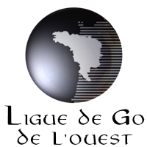 Formulaire de demande de subventionIndividuelsLa Ligue de l’Ouest peut accorder une subvention à un ou plusieurs joueurs licenciés auprès de la LGO pour l’année en cours afin de les aider à participer à un championnat fédéral ou international. Chaque année, le Bureau détermine la subvention, son montant total, et lance un appel aux clubs et joueurs pour leur notifier l’ouverture des demandes.Une subvention peut être accordée sous plusieurs conditions :Les bénéficiaires doivent être sélectionnés pour participer au championnat visé par la subvention.Ils ne doivent pas déjà bénéficier d’une aide de la FFG pour le même championnat.Le demandeur doit déposer le formulaire en format word à ca-ouest@jeudego.org au moins 2 semaines avant le début de l’événement.Nom et prénom du demandeur : Nom et prénom du responsable légal (si moins de 18 ans) : Club : Contact email et téléphone : Nom du championnat : Date de début et de fin : Nom et prénom du destinataire de la subvention (si différent du demandeur, ex : covoiturage) : Attention : Une subvention et/ou son montant peuvent ne pas être reconduits chaque année, selon la décision du Conseil d’Administration. Chaque subvention est répartie également entre les demandeurs. Les justificatifs de présence à l’événement devront être transmis au Conseil d’Administration (ex : inscription, tableau des résultats).